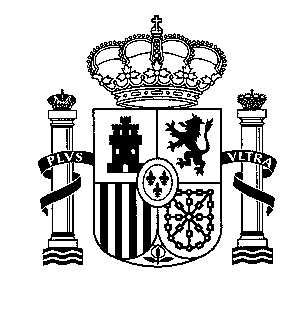 D./Dª       , con documento de identificación nº      , de acuerdo con lo establecido en los artículos 24 y 25 del Real Decreto 887/2006, de 21 de julio, por el que se aprueba el Reglamento de  38/2003, de 17 de noviembre, General de Subvenciones.DECLARA BAJO SU RESPONSABILIDAD: 1.- Que se encuentra  al corriente del cumplimiento de las Obligaciones Tributarias y de Seguridad Social impuestas por las Disposiciones vigentes (arts. 18 y 19 del Real Decreto 887/2006, de 21 de julio, por el que se aprueba el Reglamento de  38/2003, de 17 de noviembre, General de Subvenciones).2.- Que no es deudor por resolución de procedencia de reintegro (art. 21 del Real Decreto 887/2006, de 21 de julio, por el que se aprueba el Reglamento de  38/2003, de 17 de noviembre, General de Subvenciones).		Madrid, a       de       de 2014  Fdo:      